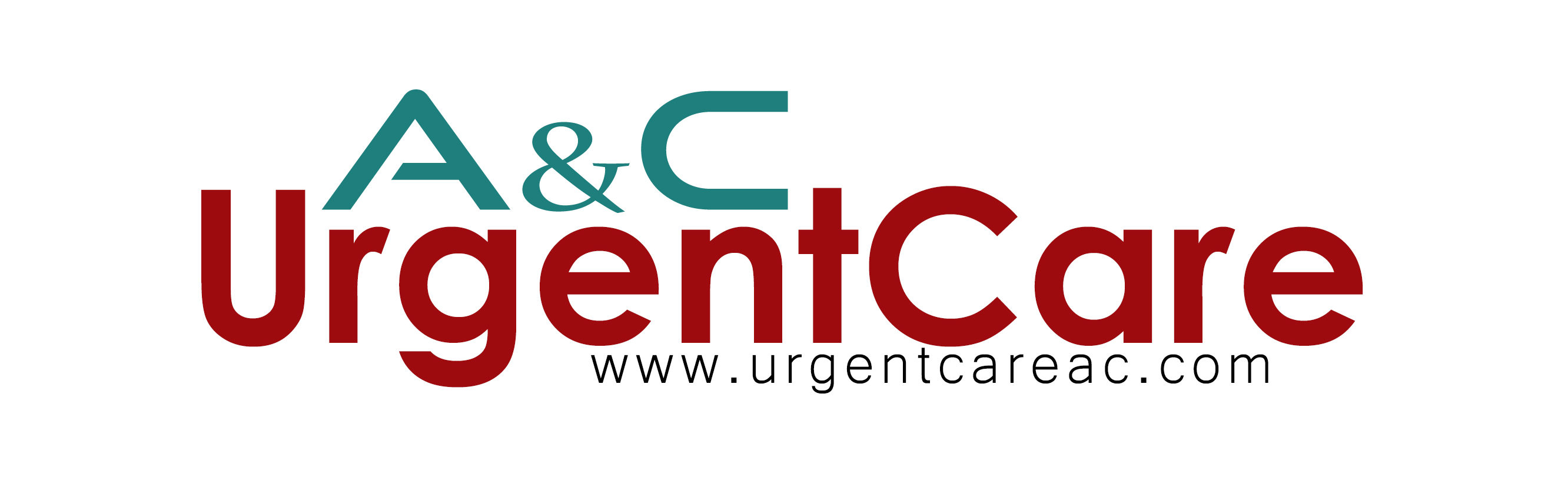 Injury Treatment GuidelinesFirst Aid versus OSHA Recordable IncidentsThe main focus for all employees who are under A&C Urgent Care’s Injury Management Program, as a result of a work related incident is for them to receive the proper and appropriate medical care.  Our goal is for each of the company’s we work with to accomplish this, while understanding the impact OSHA recordable incidents can have on they’re company.  Proper medical care is always our first priority.  Our objective is to form a partnership between you’re company and A&C Urgent Care so that we can explore all viable treatment options that will provide that optimal level of care to the injured employee, while trying to achieve a “First Aid” case versus an OSHA recordable event.  The main attributes that constitute an OSHA recordable event are: Days away from work (starting the day after the injury) Work restriction affecting currently assigned tasks (restricted duties) Use of prescription medication or medications at prescription dosages (even a single dose)Use of over the counter medications at prescription strengthLoss of ConsciousnessSutures / Staples Fractured or Broken BonesRidged Braces
Recommendations of First Aid Care Techniques:400mg IbuprofenTylenol (Acetaminophen)AleveBacitracinNeosporinButterfly Bandages Flushing and/or application of cold compress for 1st Degree BurnsLiquid Bandages (Derma Bond surgical glue is recordable – try to avoid)The utilization of non-ridged bracesNeoprene SleevesLaced or Velcro BracesAce BandagesAir CastsRemoval of debris from eye using a Q-Tip, Spatula or IrrigationUse of Eye PatchDrilling of a nail to relieve pressureDraining and/or opening of a blisterRemoval of Debris (using tweezers or equivalent)Cleaning, flushing or soaking of woundsUsage of a whirlpool to clean a woundIce or HeatOral FluidsTetanus or Booster Shot